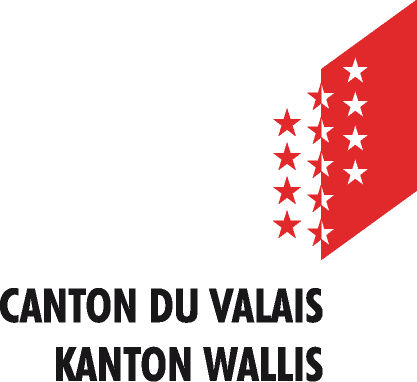 Neues Sozialhilfegesuch - SituationsberichtGemeinde 	:	     Herr/Frau 	:	     Geburtsdatum 	:	     Adresse 	:	     Anspruchsbeginn 	:	     Unterstützungseinheit 	:	X Person(en) in einem Haushalt von XFamiliäre Situation / AufenthaltsbewilligungFinanzielle SituationBerufliche Situation / momentane Ausbildung / berufliche LaufbahnEinschränkungen bezüglich Ausübung einer Erwerbstätigkeit / mentale Gesundheit / körperliche Gesundheit / AbhängigkeitenGeplante ErstbeurteilungDurch die soziale Begleitung nach der Dossiereröffnung weiterverfolgte ZieleUnterstützungspflicht / Unterhaltspflicht / Entschädigung für die HaushaltsführungVorgehensweise- ...Bemerkungen :	Ort, den TT.MM.JJJJ	Herr/Frau Name und Vorname	Sozialarbeiter(in)	Unterschrift